ΘΕΜΑ: «Πρόσκληση εκδήλωσης ενδιαφέροντος για μετακίνηση με λεωφορείο των μαθητών/τριών του  7ου ΓΕΝΙΚΟΥ ΛΥΚΕΙΟΥ ΗΡΑΚΛΕΙΟΥ »Ο Δ/ντης του 7ου ΓΕΝΙΚΟΥ ΛΥΚΕΙΟΥ ΗΡΑΚΛΕΙΟΥ σύμφωνα με την υπ’ αριθμ. 129287/Γ2/10-11-2011 (ΦΕΚ 2769/τ.Β/02-12-2011) Υ.Α. του Υ.Π.Δ.Β.Μ.Θ., προκηρύσσει την εκδήλωση ενδιαφέροντος για μετακίνηση στα πλαίσια του Erasmus+:A) 44 μαθητών/τριών και 8 συνοδών εκπαιδευτικών  με λεωφορείο από το χώρο του σχολείου στα  Ανώγεια –Ρέθυμνο-Ηράκλειο στις  18/3/2019,  ημέρα Δευτέρα .Το πρόγραμμα έχει ως εξής: Αναχώρηση  από το σχολείο στις 8:00 πμ. και επιστροφή στο σχολείο στις 21:00 μμ.Β) 44 μαθητών/τριών και 8 συνοδών εκπαιδευτικών  με λεωφορείο από το χώρο του σχολείου στον αρχαιολογικό χώρο της Κνωσού και επιστροφή στο χώρο του σχολείου στις  20/03/2019,  ημέρα Τετάρτη .Το πρόγραμμα έχει ως εξής: Αναχώρηση  από το σχολείο στις 9:00 πμ. και επιστροφή στο χώρο του σχολείου στις 14:00 μμ.Οι προσφορές των ενδιαφερομένων, παρακαλώ όπως κατατεθούν στο Γραφείο του  7ου ΓΕΝΙΚΟΥ ΛΥΚΕΙΟΥ ΗΡΑΚΛΕΙΟΥ ή να σταλούν με φαξ στο 2810319184 ή να σταλούν ηλεκτρονικά στη διεύθυνση mail@7lyk-irakl.ira.sch.gr  το αργότερο μέχρι και την Τρίτη    05/03/2019 και ώρα 11:00 π.μ. Το άνοιγμα των προσφορών από την επιτροπή θα γίνει  την ίδια ημέρα.                                                                                                          Ο Δ/ΝΤΗΣΣΑΚΕΛΛΑΡΗΣ ΔΗΜΗΤΡΗΣΗράκλειο,27/02/2019Αρ. Πρωτ.: 68ΕΛΛΗΝΙΚΗ ΔΗΜΟΚΡΑΤΙΑΥΠΟΥΡΓΕΙΟ ΠΑΙΔΕΙΑΣ ΕΡΕΥΝΑΣ & ΘΡΗΣΚΕΥΜΑΤΩΝΠΕΡΙΦ/ΚΗ  Δ/ΝΣΗ ΠΕ & ΔΕ ΚΡΗΤΗΣΔ/ΝΣΗ Δ/ΘΜΙΑΣ ΕΚΠ/ΣΗΣ Ν. ΗΡΑΚΛΕΙΟΥ1ο ΓΡΑΦΕΙΟ Δ/ΘΜΙΑΣ ΕΚΠ/ΣΗΣ ΗΡΑΚΛΕΙΟΥ7ο ΓΕΝΙΚΟ ΛΥΚΕΙΟ ΗΡΑΚΛΕΙΟΥΗράκλειο,27/02/2019Αρ. Πρωτ.: 68Ταχ.Δ/νση:Γ. Μαράντη, Γιόφυρο, 71 303 ΗράκλειοΠΡΟΣΔ/ΝΣΗ Δ/ΘΜΙΑΣ ΕΚΠ/ΣΗΣ Ν. ΗΡΑΚΛΕΙΟΥΠληροφορίες:Ι. ΔημακηςΠΡΟΣΔ/ΝΣΗ Δ/ΘΜΙΑΣ ΕΚΠ/ΣΗΣ Ν. ΗΡΑΚΛΕΙΟΥΤηλ.:2810 251794ΠΡΟΣΔ/ΝΣΗ Δ/ΘΜΙΑΣ ΕΚΠ/ΣΗΣ Ν. ΗΡΑΚΛΕΙΟΥΦαξ:2810 319184ΠΡΟΣΔ/ΝΣΗ Δ/ΘΜΙΑΣ ΕΚΠ/ΣΗΣ Ν. ΗΡΑΚΛΕΙΟΥemail:mail@7lyk-irakl.ira.sch.grΠΡΟΣΔ/ΝΣΗ Δ/ΘΜΙΑΣ ΕΚΠ/ΣΗΣ Ν. ΗΡΑΚΛΕΙΟΥ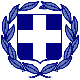 